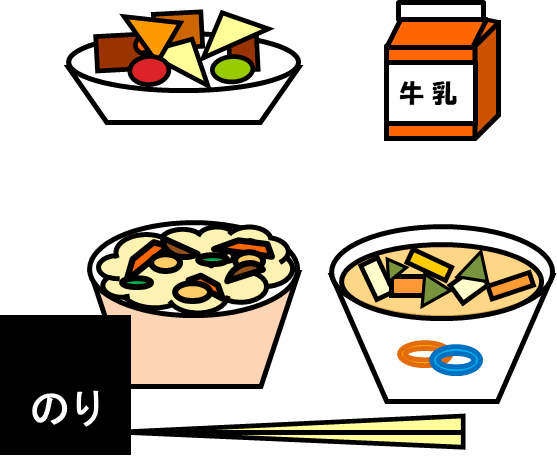 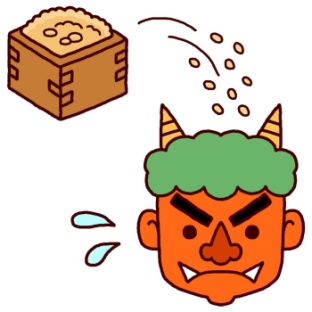  とは…？とは、のはじまりの（・・・）ののことをいいます。では、にのを「」とよび、のいをうためにながわれています。では「」でがわりになり、がはじまるとえられてきたため、のの「」はみそかのようにににされとしてえられてきました。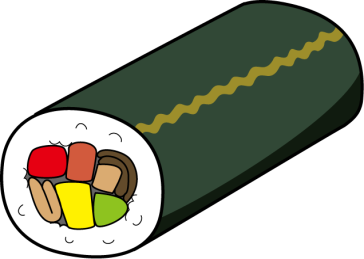 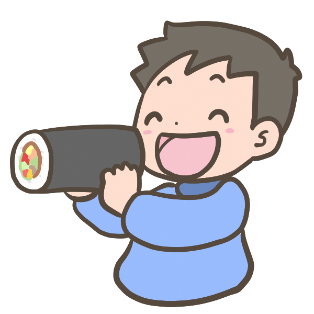 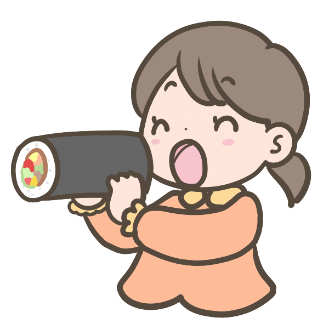 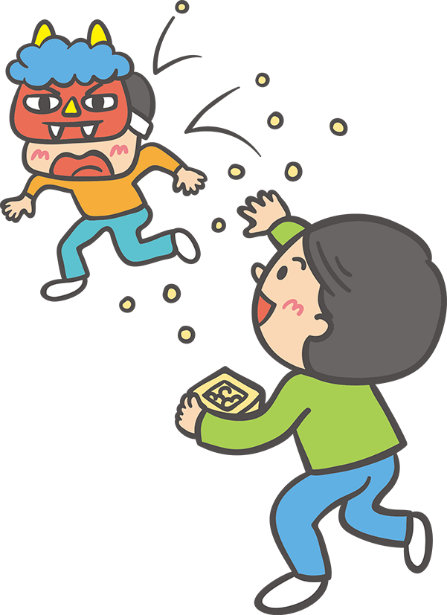 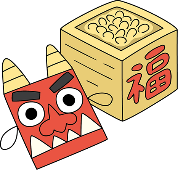 